Covid-19 Return to training Risk Awareness Declaration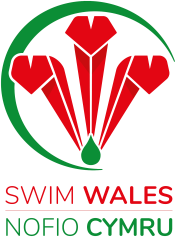 I	am returning to training having completed and signed theHealth Survey as requested by	club.By signing this declaration, I confirm I am free from any symptoms related to the Covid-19 virus, I understand the main symptoms include:A high temperature – this means you feel hot to touch on your chest or backA new, continuous cough – this means coughing a lot for more than an hour, or three or more coughing episodes in 24 hoursA loss or change to your sense of smell or taste.I am also confirming all in my household remain symptom free, and anyone taking me to or from training and attending my training session with me is also symptom free from the virus.By signing this declaration, I confirm that for any future training sessions I will only attend in the full knowledge that I am free from any Covid-19 symptoms. In addition, but conversely confirm by signing this declaration that if I do display any symptoms I will not attend training for a period of at least 14 days and follow government guidance to self-isolate.If required, due to any underlying or pre-existing medical condition(s), I have sought medical consultation to confirm that it is safe for me to return to training.I return to training knowing that my participation cannot be without risk, I am therefore aware of the risks associated with the Covid-19 virus, but still wish to participate in club training.I understand the processes and protocols	club have put inplace in order to reduce risks and I will adhere to these in order to protect my health and the health of other members, staff and other users of the facility.SignatureDateParent/guardian signature (for members under 18)Date